Obrazec št. 3: IZJAVA PRIJAVITELJA  (podpisano in žigosano priložite vlogi v pdf obliki – scan pod PRILOGA 2)Zakoniti zastopnik (vpišite ime in priimek):       PRIJAVITELJA (vpišite naziv poslovnega subjekta):       pod materialno in kazensko odgovornostjo izjavljam, da:se strinjamo in sprejemamo vse pogoje, ki so navedeni v javnem razpisu in razpisni dokumentaciji,se strinjamo in sprejemamo vsebino vzorca pogodbe, ki je sestavni del razpisne dokumentacije,smo seznanjeni z vsebino vseh pravnih podlag, ki so navedene kot podlage javnega razpisa in bomo redno spremljali njihove morebitne spremembe, smo seznanjeni, da se lahko prijavitelj na javni razpis prijavi samo z eno vlogo,je vloga pripravljena v slovenskem jeziku,imamo uradno registriran poslovni subjekt v Republiki Sloveniji, v obliki gospodarske družbe, samostojnega podjetnika, zavoda ali zadruge v skladu z zakonodajo od 1.1.2021 do dneva pred oddajo vloge.  Poslovni subjekt je v več kot 50% lasti ženske.imamo odprt svoj poslovni transakcijski račun v Sloveniji (razviden iz registra poslovnih računov) ali tuj račun, ki je prijavljen na Finančni upravi Republike Slovenije, za katerega k izjavi prilagamo potrdilo FURSa.imamo potrdilo o uspešno zaključenem usposabljanju ABC podjetništva, ki so ga v obdobju med 1.1.2020 do 10.5.2022 organizirale točke SPOT Svetovanje.vse fotokopije, ki so priložene vlogi, ustrezajo originalom,so vse navedbe, ki so podane v vlogi, resnične in ustrezajo dejanskemu stanju ter se obenem zavezujemo, da bomo sproti in pravočasno posredovali SPIRIT Slovenija vse morebitne spremembe teh podatkov,v primeru uspešne kandidature na javni razpis se strinjamo z objavo na seznamu prejemnikov spodbud, ki bo obsegala navedbo upravičenca, naziv javnega razpisa in znesek javnih virov,bomo v vseh primerih informiranja in obveščanja javnosti v kakršnikoli komunikacijski obliki o izvajanju aktivnosti, transparentno navajali, da smo prejemniki spodbude s strani Ministrstva za gospodarski razvoj in tehnologijo in Javne agencije Republike Slovenije za spodbujanje podjetništva, internacionalizacije, tujih investicij in tehnologije, v skladu s celostno grafično podobo obeh institucij, nimamo neporavnanih obveznosti do ministrstva in izvajalskih institucij ministrstva (Slovenski podjetniški sklad, Javna agencija Republike Slovenije za spodbujanje podjetništva, internacionalizacije, tujih investicij in tehnologije, Slovenski regionalno razvojni sklad) (v višini 50 eurov ali več na dan oddaje vloge) iz naslova pogodb o sofinanciranju iz javnih sredstev, pri čemer so le-te že ugotovljene s pravnomočnim izvršilnim naslovom,med prijaviteljem in ministrstvom oz. izvajalskimi institucijami ministrstva niso bile pri že sklenjenih pogodbah o sofinanciranju ugotovljene hujše nepravilnosti pri porabi javnih sredstev in izpolnjevanju ključnih pogodbenih obveznosti, zaradi česar je ministrstvo oz. izvajalska institucija odstopila od pogodbe o sofinanciranju, od odstopa od pogodbe pa še ni preteklo 5 let, nimamo neporavnanih zapadlih finančnih obveznosti iz naslova obveznih dajatev in drugih denarnih nedavčnih obveznosti v skladu z zakonom, ki ureja finančno upravo, ki jih pobira davčni organ (v višini 50 eurov ali več na dan oddaje vloge),prijavitelj skladno z Uredbo Komisije 1407/2013/EU nima registrirane glavne dejavnosti in tudi vsebina sofinanciranega projekta se ne sme nanašati na sledeče izključene sektorje:ribištva in akvakulture, kakor ju zajema Uredba (EU) št. 1379/2013 Evropskega parlamenta in Sveta z dne 11. decembra 2013 o skupni ureditvi trgov za ribiške proizvode in proizvode iz ribogojstva in o spremembi uredb Sveta (ES) št. 1184/2006 in (ES) 1224/2009 ter razveljavitvi Uredbe Sveta 104/2000;primarne proizvodnje kmetijskih proizvodov;predelave in trženja kmetijskih proizvodov, v primerih:kadar je znesek pomoči, določen na podlagi cene oziroma količine takih proizvodov, ki so kupljeni od primarnih proizvajalcev, ali jih je na trg dalo zadevno podjetje;kadar je pomoč pogojena s tem, da se delno ali v celoti prenese na primarne proizvajalce. nismo v postopku vračanja neupravičeno prejete državne pomoči, na podlagi odločbe Evropske komisije, ki je prejeto državno pomoč razglasila za nezakonito in nezdružljivo s skupnim trgom Skupnosti,smo seznanjeni, da finančna spodbuda po tem razpisu pomeni obliko državne pomoči, ki se dodeljuje po shemi »de minimis«,višina sredstev, ki smo jih že prejeli (ali zaprosili zanje pred prijavo na ta javni razpis) kot »de minimis« pomoč v proračunskih letih 2020, 2021 in 2022, skupaj z zaprošenimi sredstvi po tem razpisu ne presega 200.000 EUR,bomo SPIRIT Slovenija sprotno obveščali o morebitnih dodeljenih sredstvih iz naslova državne pomoči.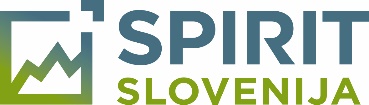 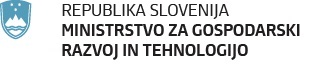 Kraj in datumŽigIme in priimek zakonitega zastopnika upravičencaPodpis